       БОЙРОК			           		          РАСПОРЯЖЕНИЕ   «26»  июня 2019 й.			№  82		          «26» июня 2019 г.О приеме осужденного  Нигманова Расима Расуловича  на работу в Администрацию сельского поселения Казанский сельсовет муниципального района Альшеевский район Республики Башкортостан1. На основании  направления УФССП России по Республике Башкортостан  Альшеевского района отдела судебных приставов № 5-154/2019  от  29.03.2019  Нигманова Расима Расуловича, которому  по постановлению № 5-174/2019 г. от 29.03.2019 г.  Мирового судьи Судебного участка № 2 судебного района Альшеевский район Республики Башкортостан,  назначено административное наказание в виде обязательных работ  на срок  50 часов. Приступить к работе 08 июля 2019 года на должность разнорабочего.2. Ознакомить под расписку с правилами внутреннего распорядка организации, техники безопасности и производственной санитарии.3. Старосте д. Староаккулаево Ганееву О.Н. обеспечить Нигманову Р.Р. работой по благоустройству в пределах д. Староаккулаево.4. Управляющему делами администрации  сельского поселения Казанский сельсовет  Гарифуллиной Г.М., согласно информации Ганеева О.Н., о проделанной работе, вести еженедельный табель с отражением количества отработанных часов и ежемесячно направлять в Альшеевский районный отдел судебных приставов. Еженедельно направлять  сведения о работе осужденного, отбывающего наказание в виде обязательных работ в Альшеевский РО СП УФССП по РБ с.Раевский ул. Ленина д.90, информировать о нарушениях трудовой дисциплины.5. Контроль за исполнением настоящего расоряжения осталяю за собой.Глава сельского поселенияКазанский сельсовет					В.Ф.ЮмагузинС распоряжением ознакомлен:                                              Нигманов Р.Р.ӘЛШӘЙ РАЙОНЫМУНИЦИПАЛЬ РАЙОНЫНЫҢКАЗАНКА АУЫЛ СОВЕТЫАУЫЛ БИЛӘМӘҺЕХАКИМИЭТЕБАШКОРТОСТАН РЕСПУБЛИКАҺЫ             Узяк урамы, 60 а, Казанка ауылы,  Әлшәй районы,Башкортостан Республикаһы, 452111, телефон/факс  8(34754)3-73-12e-mail: kaz_alsh@mail.ruhttp:/kazan.spalshey.ru                                             ИНН 0202001303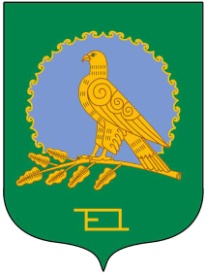 АДМИНИСТРАЦИЯ СЕЛЬСКОГОПОСЕЛЕНИЯКАЗАНСКИЙ СЕЛЬСОВЕТМУНИЦИПАЛЬНОГО РАЙОНААЛЬШЕЕВСКИЙ РАЙОНРЕСПУБЛИКИ БАШКОРТОСТАН              ул.Центральная, 60 а, село КазанкаАльшеевский район,Республика Башкортостан, 452111телефон/факс  8(34754)3-73-12e-mail: kaz_alsh@mail.ruhttp://kazan.spalshey.ru                  ОГРН 1020201728030